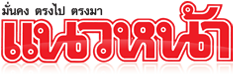 ข่าวประจำวันที่ 8 มีนาคม 2560 หน้า 11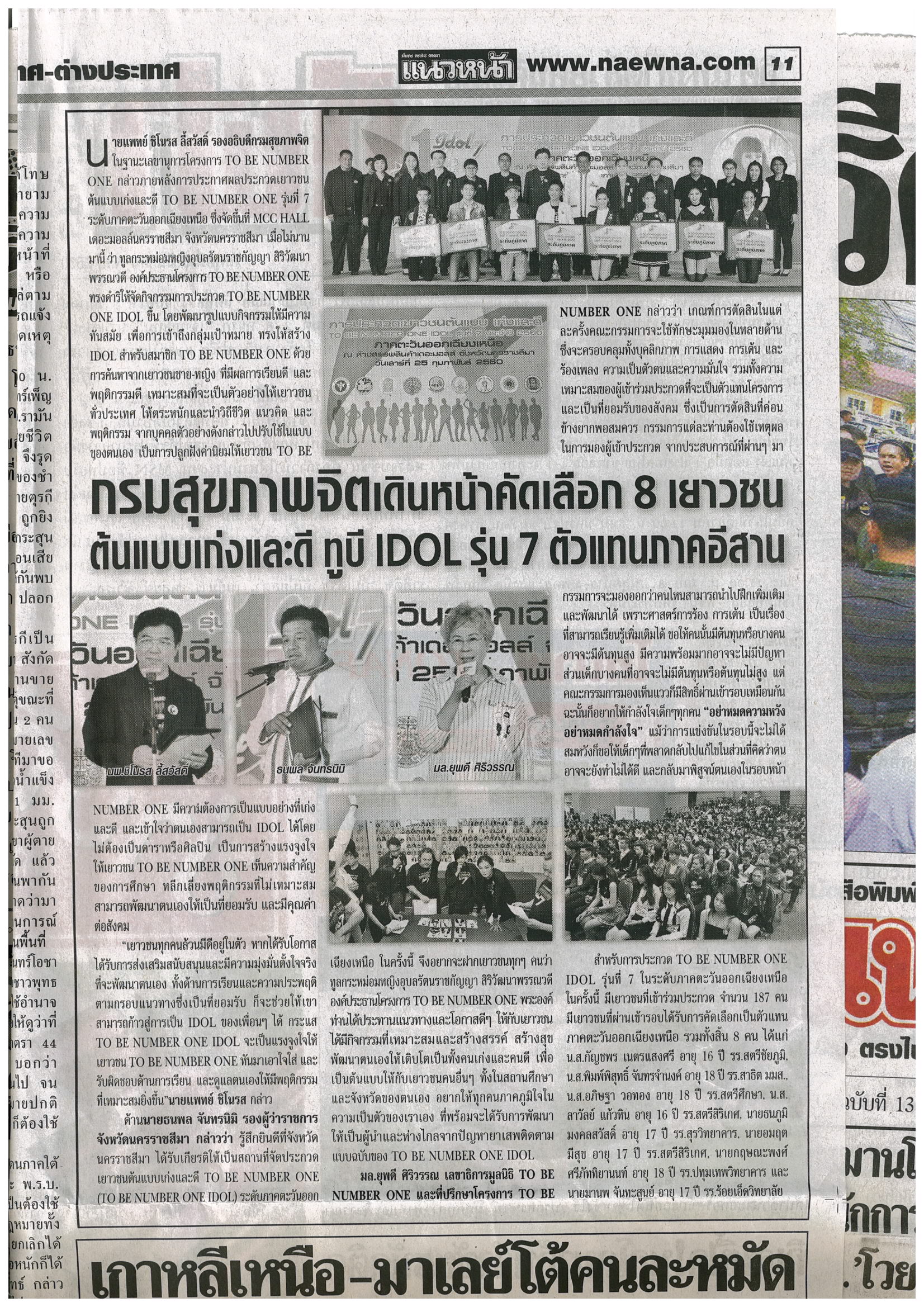 